                                   بسم الله الرحمن الرحيمالمملكة العربية السعودية                                      جامعة الملك سعود  كلية العلوم                     الدرجة :----------           قسم علم الحيواناسم المقرر: التصنيف الحديث للحيوان (305 حين).       نوع ألاختبار: نهائيالفصل الدراسي: ألآول                                  العام الدراسي: 1438/1439هـاسم الطالب:---------------------                           الرقم الجامعي:-------------س1 – عدد فقط الخصائص التصنيفية التي اعتمد عليها المصنفون في العصر الحديث لتصنيف التنوع الاحيائي الحيواني،واذكر نوع تصنيف كل خاصية . ------------------------------------------------------------------------------------------------------------------------------------------------------------------------------------------------------------------------------------------------ -------------------------------------------------------------------------------------------------------------------------- ---------------------------------------------------------------------------------------------------------------------------------------------------------------------------------------------------------------------------------------------------------------------------------------------------------------------------------------------------------------------------------------------------------------------------------------------------------------------------------------------------------------------------------------------------------------------------------------------------------------------------------------------------------------------------------------------------------------------------------------------------------------------------------------------------------------------------------------------------------------------س2 – أكمل الجدول التالي:-س3 – إحسب معامل التماثل بين المجموعتين التاليتين:س4 –فسّر مدلول عناصر المعادلة التالية بالاشارة اليها على المعادلة ثم اذكر اهميتها.----------------------------------------------------------------------------------------------------------------------------------------------------------------------------------------------------------------------------------------------------------------------------------------------------------------------------------------------------------------------------------------------------------------------------------------------------------------------------------------------------------------------------------------------------------------------------------------------------------------------------------------------------------------------------------------------------------------------------------------------------------------------------------------------------------------------------------------------------------------------------------------------------------------------------------------------------------------------------------------------------------------------------------------------------------------------------------------------------------------------------------------------------------------------------------------------------------------------------------------------------------------------------------------------------------------------------------------------------------------------------------------------------------------------------------------------------------------------------------------------------------------------------------------------------------------------------------------------------------------------------------------------------------------------------------------------------------------------------------------------------------------------------------------------------------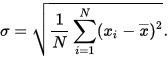 س5:   قل (نعم) و(لا).1 – تغير طول الفرد مع الزمن اختلاف غير وراثي (       )2 – النمط المختار عند تسمية نوع جديد هوالنمط الاوحد (المثالي)(        )3 – تعود الانواع المتقاربة في الاصل الى جنس واحد(              )4 – يدل المصطلح (Hominidae) على اسم العائلة (          )5 – يدل المصطلح  (Homininae) على اسم النويع(            )6 – يدل الرمز(Dx-3 )على ان الزعنفة الظهرية بها ثلاثة اشواك (           )7 – اذا تساوى نوعين مختلفين بعدد الكروموسومات نفرق بينهما بنسبة(  C/q)  (    )      8 – الاختلافات المرضية في الخصائص غير مرتبط بالعوامل الوراثية (       )9 – يشترط في التسمية العلمية ان يكون الاسم العلمي مميزللحيوان فقط (     )10 – الجزء المعتمد من الموسوعة الطبيعية لينيوس هو الجزء العاشر (    )11 – التاريخ المعتمد في التسمية العلمية هو: 1/1/1758    (    )12 – تعدد اشكال الفراشات اختلاف وراثي  جنسي (    )13 – الاسم العلمي للنوع كلمتان اوثلاث والجنس اربعة كلمات (    )14 – العائلات المتقاربة تضم في رتبة واحدة (         )15 – من مسلمات التصنيف عدم إختلاف اسماء الرتب جميعا(    )16 -القطع المركزية في جميع كروموسومات الأنواع الحيوانية متساوية المواقع (     )17 – المناعة عبارة عن علاقة بين الاجسام المضادة ومولداتها(      ) 18 – لايرفض الاسم العلمي للحيوانات لتطابقه مع غيره من الانواع النباتية (      )س6 – لكل نوع بعد تصنيفه بطاقة تعريف لنمطه الاوحد(النموذجي) ترفق به في المتاحف... ماهى المعلومات التي يجب ان تشملها البطاقة التعريفية ؟-------------------------------------------------------------------------------------------------------------------------------------------------------------------------------------------------------------------------------------------------------------------------------------------------------------------------------------------------------------------------------------------------------------------------------------------------------------------------------------------------------------------------------------------------------------------------------------------------------------------------------------------------------------------------------------------------------------------------------------------------------------------------------------------------------------------------------------------------------------------------------------------------------------------------------------------------س7 – ماهي المصنفات العليا الاساسية والدنيا في  السلم التصنيفي ؟- -----------------------------------------------------------------------------------------------------------------------------------------------------------------------------------------------------------------------------------------------------------------------------------------------------------------------------------------------------------------------------------------------------------------------------------------------------------------------------------------------------------------------------------------------------------------------------------------------------------------------------س8 – اذكر فقط شرطين يجب مراعاتهما  عند تصميم المفتا ح التصنيفي ذو البديلين .--------------------------------------------------------------------------------------------------------------------------------------------------------------------------------------------------------------------------------------------------------------------------------------------------------------------------------------------------------------------------------------------------------------س9 –   يراعى في العمل التصنيفي التنظيم والدقة والتغطية الشاملة للمنطقة المدروسة...تحدث باختصار عن مايحقق هذا المفهوم التصنيفي.-------------------------------------------------------------------------------------------------------------------------------------------------------------------------------------------------------------------------------------------------------------------------------------------------------------------------------------------------------------------------------------------------------------------------------------------------------------------------------------------------------------------------------------------------------------------------------------------------------------------------------------------------------------------------------------------------------------------------------------------------------------------------------------------------------------------------------------------------------------------------------------------------------------------------------------------------------------------------------------------------------------------------------------------------------------------------------------------------------------------------------------------------------------------------------------------------------------------------------------------------------------------------------------------------------------------------------------------------------10- ماهى العناوين الرئيسة التي يجب ان يشملها البحث التصنيفي لكي يقبل للنشر في المجلات المتخصصة ؟ واذكر باختصار مايجب ان يحتويه كل عنوان.---------------------------------------------------------------------------------------------------------------------------------------------------------------------------------------------------------------------------------------------------------------------------------------------------------------------------------------------------------------------------------------------------------------------------------------------------------------------------------------------------------------------------------------------------------------------------------------------------------------------------------------------------------------------------------------------------------------------------------------------------------------------------------------------------------------------------------------------------------------------------------------------------------------------------------------------------------------------------------------------------------------------------------------------------------------------------------------------------------------------------------------------------------------------------------------------------------------------------------------------------------------------------------------------------------------------------------------س11 – أكتب صفة واحدة تم بموجبها تصنيف مايلي :-المملكة الحيوانية الى ثلاث تحت ممالك.-----------------------------------------------------------------------------------------------------------------------------------------------------------------------------------------------------------------------------------------------------------------------------------------------------------------------------شعبة الأوليات الحيوانية الى طوائف. --------------------------------------------------------------------------------------------------------------------------------------------------------------------------------------------------------------------------------------------------------------------------------------------------------------------------------شعبة الحبليات الى شعيبات. ---------------------------------------------------------------------------------------------------------------------------------------------------------------------------------------------------------------------------------------------------------------------------------------------------------------------------------------------------------------------------------------------------------------------------------------------------------------------------------------------------------------------------الخصائص الظاهريةتتزاوج الافرادلاتتزاوج الافرادالافراد متشابة ظاهريا1 – تعيش في موطن واحد2 – تعيش في مواطن مختلفة1 - 2 -                      1 – 2- اختلافات ظاهرية بين الافراد1 – تعيش في موطن واحد2 – تعيش في مواطن مختلفة1 -2 - 1 – 2 – مجموعة(A)1-(+)  2(+)  3(+) 4(-)   مججموعة(B)1(+)   2(-)   3(-) 4(-)معامل التماثل(S=M/N)